Publicado en   el 05/11/2014 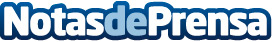 La Junta proyecta la imagen de Andalucía como un destino experiencial ante operadores del mercado británicoLa Consejería de Turismo y Comercio celebró hoy, en el marco de las acciones programadas durante la presencia de Andalucía en la World Travel Market de Londres, un acto dirigido a operadores y medios de comunicación británicos en el que proyectó la imagen de la comunidad como un destino experiencial.El evento, que se enmarca en el objetivo de reforzar el posicionamiento de la comunidad en el principal emisor de viajeros extranjeros a la regióDatos de contacto:Nota de prensa publicada en: https://www.notasdeprensa.es/la-junta-proyecta-la-imagen-de-andalucia-como_1 Categorias: Turismo http://www.notasdeprensa.es